GAMBARAN ASUHAN KEPERAWATAN TERHADAP TINGKAT KECEMASAN PADA PASIEN PRE OP APENDICSITIS  DI RUANGAN CENDANA RUMAH SAKIT Dr. BRATANATA JAMBI KARYA TULIS ILMIAHDiajukan Sebagai Salah Satu Syarat Dalam Menyelesaikan Pendidikan Diploma III Keperawatan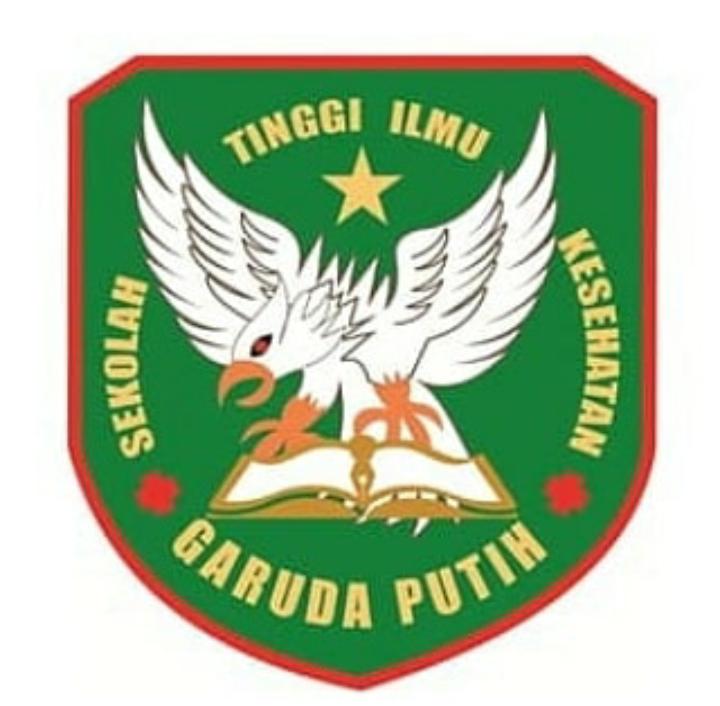 DISUSUN OLEH :PATONAH SHOLIHATNIM: 2018.19.1467SEKOLAH TINGGI ILMU KESEHATAN GARUDA PUTIH JAMBIPROGRAM STUDI D – III KEPERAWATAN TAHUN 2021 GAMBARAN ASUHAN KEPERAWATAN TERHADAP TINGKAT KECEMASAN PADA PASIEN PRE OP APENDICSITIS DI RUANGAN CENDANA RUMAH SAKIT Dr. BRATANATA JAMBI KARYA TULIS ILMIAHDISUSUN OLEH :PATONAH SHOLIHATNIM: 2018.19.1467SEKOLAH TINGGI ILMU KESEHATAN GARUDA PUTIH JAMBIPROGRAM STUDI D – III KEPERAWATAN TAHUN 2021 